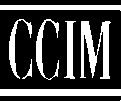 단국대학교 CCIM UFTP 지원서■ 성명:_______________________________ _____      ■ 제출일자:_________________________________ ■ 회사명: _________________________________________________________________________________ ■ 주소(회사): ______________________________________________________________________________ ■ 전화(회사): _________________________________■ 휴대전화: __________________________________ ■ 이 메일: ____________________________________► 지원자격: 단국대학교 부동산건설대학원(일반대학원 도시계획 및 부동산학과 석사 및 박사과정 포함) 재학 및 졸업자 ► 취득절차CCIM University Fast Track Program 지원서 및 증빙서류 제출‘Korean Practice of CCIM Real Estate Analysis Techniques (KP)’ 과목 등록 및 수강(3과목, 총 27시간)CI 101 금융분석(Financial Analysis)  : 9시간CI 102 시장분석(Market Analysis)  : 9시간CI 103 임대차분석(User Decision Analysis)  : 9시간KP Test 합격International Candidate Fee (미국협회 입회비) 납부(USD 195)  - CI104등록 시 납부CI104 Core Course (Investment Analysis) 수강 : 20시간포트폴리오 제출(년 2회, 2월 또는 7월) – KP Test 합격 및 졸업 후 제출 가능1차 한국협회 감수 / 최종 미국협회 감수 후 합격여부 통보CCR (Course Concepts Review) 수강 및 종합시험(Comprehensive Examination) 통과핀수여식(Pinning Ceremony)  참석 및 CCIM한국협회 정회원 가입► CCIM 자격취득을 위한 사전 동의 사항Candidate(준회원) 자격 유지를 위해 미국 CCIM Institute의 회원으로서 준회원 회비 납부(연USD 195)CCIM Institute의 Candidate(준회원)으로서, CCIM Institute의 내규(Bylaws) 및 윤리강령(Code of Ethics) 준수최종CCIM 자격을 취득할 때까지 개인적인 광고행위, 브로셔, 계약서 또는 각종 서류상에 CCIM 자격 명칭, 이니셜 또는 엠블램 사용금지CCIM 자격의 오용, Institute 내규, 윤리강령의 불이행 또는 범죄 및 기타 불법 행위에 대한 수수료 수취 행위는 CCIM Candidacy 자격의 박탈을 초래할 수 있음CCIM Institute  또는 그 임·직원을 상대로 한 그들의 candidacy 자격 부여 행위 (candidacy 자격을 인정 또는 보류 및 박탈 행위)와 관련한 개인 또는 단체 자격의  소송 포기CCIM Institute는 커리큘럼과 업계의 변화를 반영하기 위해서 주기적으로 CCIM UFTP의 이수 규정을 변경할 수 있음다음의 결제방법 중 하나를 선택해 주십시오. 홈페이지를 통한 카드 결제                                                            무통장 입금무통장 입금 계좌 정보- 계좌 명: 국민은행- 예금주: (사)부동산투자분석전문가협회- 계좌번호: 485501-01-105441서명 : _______________________________________________________________문의 사항: - CCIM한국협회 사무국; 서울시 서초동 1328-11 대우도씨에빛2차 1611호- 전화: 02-2052-8005~6 / 팩스: 02-2052-8010 / Email: ccimkr@naver.com  / http://www.ccimnet.co.kr